                       SOCIETE DES OSTEOPATHES de L’OUEST       Bulletin d'inscription« Concept de l'ostéopathie crânienne selon Sutherland»   Avec Nicolas Handoll et Caroline PennVendredi et samedi 28, 29 et 30 mars 2019à adresser avant le 10 mars 2019 à :Cécile MANACH4 rue de la mairie35320 LA BOSSE DE BRETAGNE-----------------------------------------------  Nom :  Prénom :  Adresse :  Code Postal et Ville :Téléphone :E-mail l:M’inscris à formation présentée par Nicholas Handoll et Caroline Penn. Ci-joint le règlement par chèque, rempli du montant correspondant à mon statut. Le tarif est de 795 euros pour les membres actifs de la SOO et de 900 euros pour les membres usagers. Il couvre l’ensemble des frais pédagogiques, les pauses et repas du midi étant offerts par la SOO.Conformément au règlement intérieur, le paiement est à effectuer en 2 chèques séparés :- un de 25% du coût de la formation qui sera directement encaissé et conservé en cas de désistement moins de 15 jours avant le début de la formation
- un de 75% restant du coût total de la formation, qui ne sera encaissé qu’au moment de la formation et en cas de participation à cette dernière. 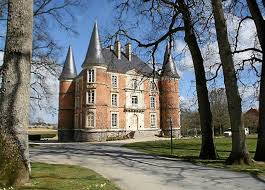 Château D’Apigné    Je suis membre actif à jour de ma cotisation SOO 2018, je joins le règlement en 2 chèques séparés de 200 € et 595 €Je suis membre usager à jour de ma cotisation 2018, je joins le règlement en 2 chèques séparés de 225 € et 675 €. Je n'ai pas encore réglé ma cotisation 2018 et je joins un chèque séparé de 50 € pour l’adhésion comme membre actif ou 10 € comme membre usager ainsi que pour les primo-inscriptions les photocopies des documents suivants :-     Mon Diplôme d'Ostéopathe (pour tous) -     Attestation d'inscription au répertoire Adeli (pour tous)- Attestation d'inscription à la CIPAV (uniquement pour les membres actifs).
Le règlement de la cotisation sera effectué sur un chèque différent de celui pour les frais de formation.Nous fournirons le programme détaillé à la réception du dossier complet.Possibilité de prise en charge FIF-PLNuméro de formateur : 53 35 0875135	Siret: 552 548 338 00014	APE . 9499Z